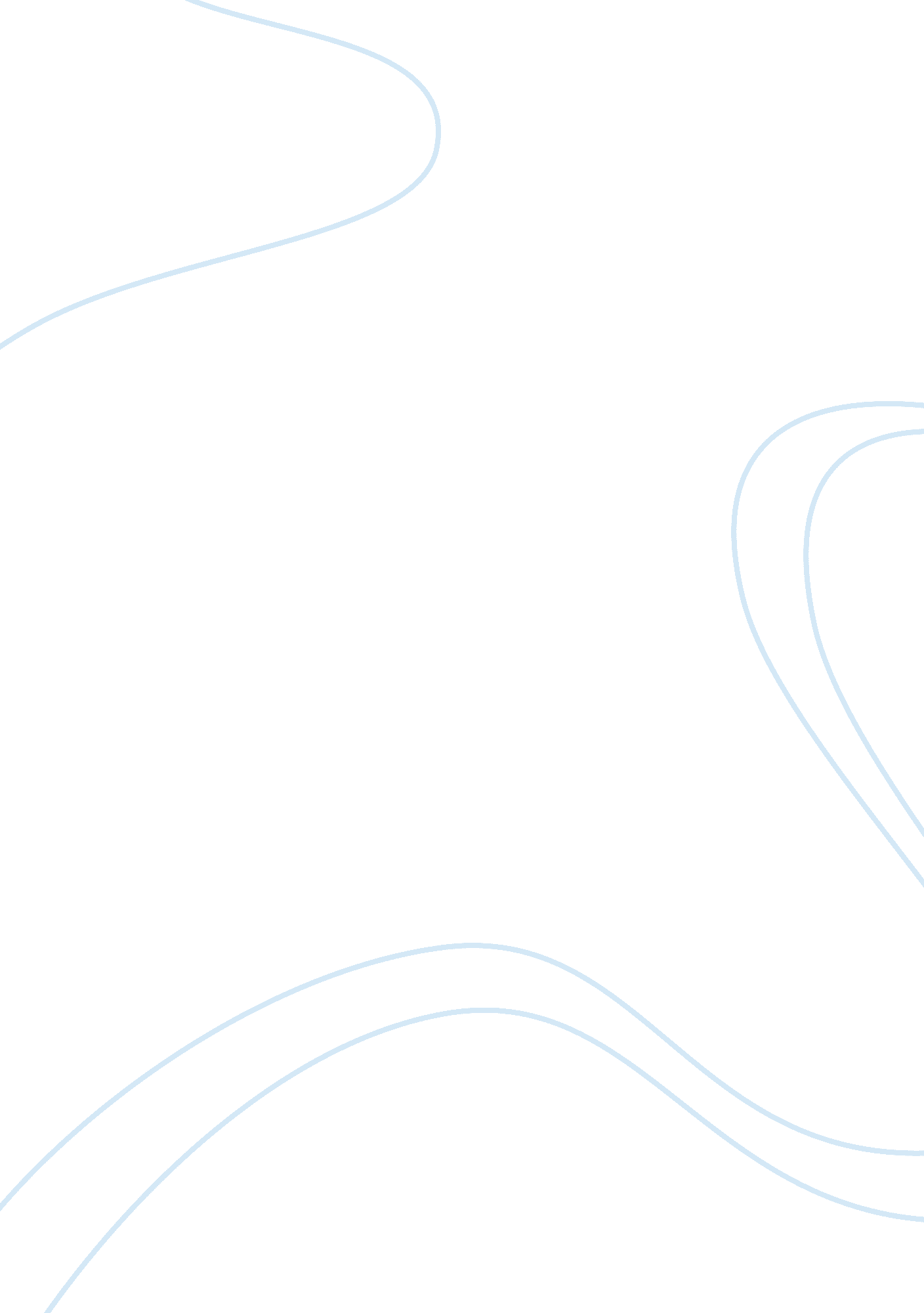 Philosophy of educational specificationEducation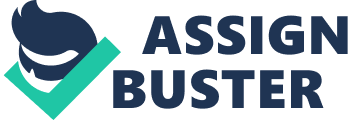 Philosophy of Educational Specification STEM Education Introduction STEM education is a curriculum that is based on education ideas to students in four disciplines that are specific. The four disciplines in this case are science, technology, engineering and math in both applied and interdisciplinary approaches. The term is mostly used when addressing student’s curriculum choices and education policy in schools in order to improve technology development competitiveness (Oslund, 2013). 
As an educator, I give students a sense of power, self-esteem and confidence as they progress in their learning. Alternatively, my personal philosophy of education for my classroom is to challenge my students into growing to their full potential and capabilities. Personally, I want to see my students develop and work together for their own betterment. By doing this, I will introduce group works and group discussions in the junior high school students. I will also introduce project development in class to enable my students be familiar with the various complex fields required by them. The projects aim at providing the presentation of facilities, which would be utilized by both the students and the teachers in conducting practical tests, which are within the STEM field. I will also ensure that all the students have enough freedom, which will allow them to improve in their creativity and thus better effectively express their ideas. 
There is the need of improving my teaching skills within the class, which would necessitate transformation of different methods that are utilized in teaching. Alternatively, increasing the need for academic relevance especially in theoretical materials within the practical setting would be important for my class. This would most definitely encourage the students on the materials viability and also enhance theoretical concepts and understanding within the classroom. I also hope to help the students in conducting laboratory studies, which are within STEM field since my philosophy is based on ensuring practicality teaching in the STEM field. 
I will also provide my students with enough space which will support academic development and learning among the students using this particular program. By doing this, I will be in a better position to develop an effective approach in managing any conflicts arising from some of the students educational requirements and budgetary issues. This particular field will enable the students link the educational program and their own development hence betterment of their results. To enable the students participate in the field without any hitches and derailments, as a teacher, I will ensure that the educators take full responsibility in the active development of the students in the facility. This will be done through sponsorships and student’s support. 
My position as a teacher will be justified through results and development of the students. Students ought to have the ability to accommodate any educational field required to them by their teachers. Therefore, in establishing this philosophical position, I am sure that the students will develop not only academically but also have abilities in practical studies. Frequent visits at the facility will enable the students be familiar with their roles hence a perfect way for development. The facility in this case is new and will be utilized by the students from junior high school during their STEM subject introductory practical. Since it is a new facility, a lot of effort must be put in place to ensure that everything goes as planned. 

Reference 
Oslund, C. (2013). Succeeding as a Student in the STEM Fields with an Invisible Disability: A College Handbook for Science, Technology, Engineering, and Math Students with Autism, ADD, Affective Disorders, or Learning Difficulties and Their Families. London: Jessica Kingsley Publishers. 